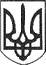 РЕШЕТИЛІВСЬКА МІСЬКА РАДАПОЛТАВСЬКОЇ ОБЛАСТІ(дванадцята позачергова сесія восьмого скликання)РІШЕННЯ30 вересня  2021 року                                                                       № 686 - 12- VIIІ      Про поновлення договорів та внесення змін до договорів оренди землі укладених з селянським ( фермерським) господарством ,,Серьогін” Керуючись Земельним кодексом України, законами України ,,Про місцеве самоврядування в Україні”, „Про землеустрій”, ,,Про державний земельний кадастр”, „Про оренду землі”, „Про державну реєстрацію речових прав на нерухоме майно та їх обтяжень”, постановою Кабінету Міністрів України від 03.03.2004 року №220 „Про затвердження Типового договору оренди землі”, розглянувши листи селянського (фермерського) господарства ,,Серьогін”  від 09.08.2021 року, Решетилівська міська радаВИРІШИЛА:	1. Поновити договір оренди землі від 01.04.2011 р. , зареєстрований у  відділі Держкомзему у Решетилівському районі, про що у Державному реєстрі земель вчинено запис від 06.05.2011 р. за №532420004000440, укладений  між Решетилівською районною державною адміністрацією та СФГ ,,Серьогін” на земельну ділянку площею 0,83 га з кадастровим номером 5324281400:00:013:0042 для ведення товарного сільськогосподарського виробництва, терміном на 7 років з орендною платою 12% в рік від нормативно грошової оцінки землі, та викласти договір в новій редакції.2. Поновити договір оренди землі від 01.04.2011 р. , зареєстрований у  відділі Держкомзему у Решетилівському районі, про що у Державному реєстрі земель вчинено запис від 06.05.2011 р. за №532420004000439, укладений  між Решетилівською районною державною адміністрацією та СФГ ,,Серьогін” на земельну ділянку площею 0,8684 га з кадастровим номером 5324281400:00:013:0043 для ведення товарного сільськогосподарського виробництва, терміном на 7 років з орендною платою 12% в рік від нормативно грошової оцінки землі та викласти договір в новій редакції.3.Уповноважити міського голову Дядюнову О.А підписати додаткові угоди до договорів оренди землі.4. Контроль за виконання цього рішення покласти на постійну комісію з питань земельних відносин, екології, житлово-комунального господарства, архітектури, інфраструктури, комунальної власності та приватизації (Захарченко В.Г.).Міський голова 	 О.А. Дядюнова